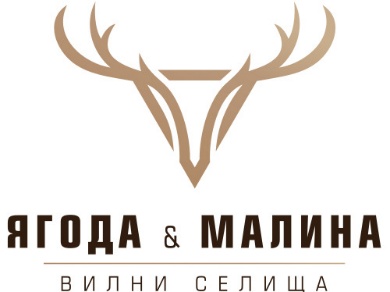          КОЛЕДНА ПРАЗНИЧНА ГАЛА-ВЕЧЕРЯ :Салата „Капрезе“/ домати, моцарела, песто сос/Предястие:Пълнени гъби с микс от сиренаОсновно ястие:Свинско печенo с билки ,гарнитура картофи по селски и сос „Братен джус“Десерт : Чийзкейк със сладко от боровинки Домашно приготвени багетки – микс Ракия – 0.050 мл.Минерална вода – 0.330 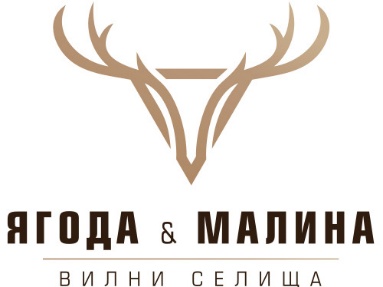                                                           ДЕТСКО МЕНЮ :Салата „Капрезе“/ домати, моцарела, песто сос/Предястие:Панирани сиренца с домашно сладко от боровинкиОсновно ястие:Пилешки бургер с пържени картофиДесерт : Чийзкейк със сладко от боровинки Домашно приготвени багетки – микс Натурален сок 